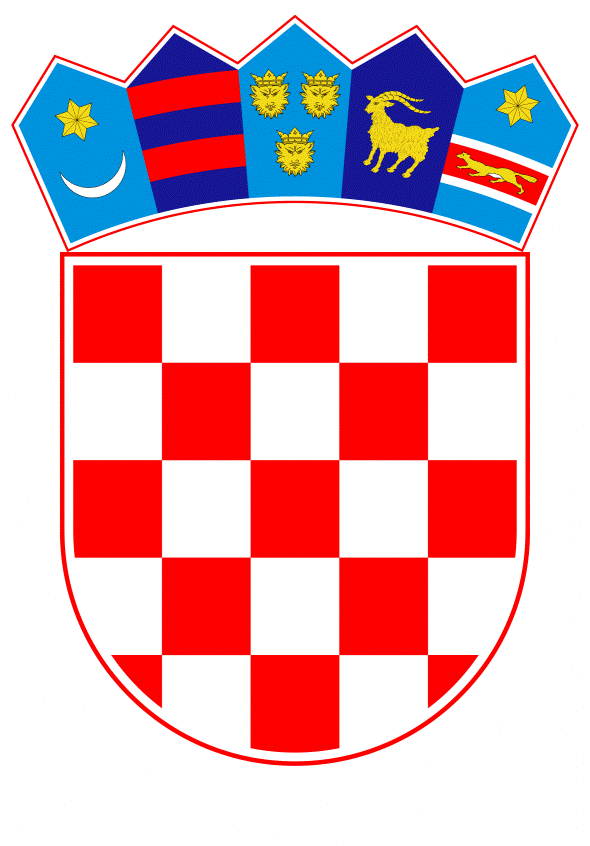 VLADA REPUBLIKE HRVATSKEZagreb, 9. rujna 2021. Banski dvori | Trg Sv. Marka 2  | 10000 Zagreb | tel. 01 4569 222 | vlada.gov.hrPrijedlog Na temelju članka 12. stavka 1. Zakona o sklapanju i izvršavanju međunarodnih ugovora (Narodne novine, broj 28/96) i članka 31. stavka 3. Zakona o Vladi Republike Hrvatske (Narodne novine, br. 150/11, 119/14, 93/16 i 116/18), Vlada Republike Hrvatske je na sjednici održanoj _________________2021. donijela ZAKLJUČAK 1. Prihvaća se Izvješće o vođenim pregovorima za sklapanje Sporazuma o suradnji između Vlade Republike Hrvatske i Vlade Republike Srbije u održavanju i rekonstrukciji cestovnih mostova na državnoj granici, u tekstu koji je Vladi Republike Hrvatske dostavilo Ministarstvo mora, prometa i infrastrukture aktom, klase: 303-03/15-01/154, urbroja: 530-06-2-2-21-44, od 23. kolovoza 2021. godine.2. Utvrđuje se da je usuglašeni tekst Sporazuma iz točke 1. ovoga Zaključka u skladu s utvrđenom osnovom za vođenje pregovora i sklapanje Sporazuma.3. Sporazum iz točke 1. ovoga Zaključka, potpisat će, u ime Vlade Republike Hrvatske, ministar mora, prometa i infrastrukture.Klasa:Urbroj:Zagreb, PREDSJEDNIKmr. sc. Andrej PlenkovićOBRAZLOŽENJEOvim zaključkom prihvaća se Izvješće o vođenim pregovorima za sklapanje Sporazuma o suradnji između Vlade Republike Hrvatske i Vlade Republike Srbije u održavanju i rekonstrukciji cestovnih mostova na državnoj granici .Vlada Republike Hrvatske je na sjednici održanoj 28. veljače 2019. donijela Odluku o pokretanju postupka za sklapanje Sporazuma između Vlade Republike Hrvatske i Vlade Republike Srbije o upravljanju, održavanju i rekonstrukciji graničnih cestovnih mostova i utvrdila tekst Sporazuma koji predstavlja hrvatsku osnovu za pregovore. Tijekom pregovora nastojalo se cjelovito sagledati problematiku vezanu uz uređenje međusobnih odnosa između Republike Hrvatske i Republike Srbije u području održavanja i rekonstrukcije cestovnih mostova na zajedničkoj državnoj granici, kao rezultat čega su, tijekom održanih sastanaka izaslanstava i u okviru korespodencije, dogovorene određene suštinske izmjene i dopune u odnosu na tekst Sporazuma koji je inicijalno prihvaćen kao osnova za pregovore, a odnose se na:Naziv Sporazuma je promijenjen na način da je umjesto naziva: „ Sporazum između Vlade Republike Hrvatske i Vlade Republike Srbije o upravljanju, održavanju i rekonstrukciji graničnih cestovnih mostova“ novi naziv koji glasi: „ Sporazum o suradnji između Vlade Republike Hrvatske i Vlade Republike Srbije u održavanju i rekonstrukciji cestovnih mostova na državnoj granici“Konačni broj članaka je 16 u odnosu na prvotno predviđenih 11 članaka. Tijekom pregovora pokazalo se potrebnim definirati:- pojmove za vrste održavanja i rekonstrukciju, - omjer podjele troškova- obveze i procedure vezano za razmjenu projektne dokumentacije i izvođenja radova,- način komunikacijeS obzirom na navedeno potrebno je izmijeniti raniju Odluku o pokretanju postupka za sklapanje Sporazuma kako bi se utvrdila izmjena naziva Sporazuma u nazivu Odluke i u točki I. Odluke te prilagodili određeni sadržajni elementi u točki II. OdlukeSporazum se odnosi na održavanje i rekonstrukciju tri (3) cestovna mosta i to:1.	Most Batina/Bezdan DC 212 RH/16 RS, preko korita rijeke Dunav,2.	Most Erdut/Bogojevo DC 213 RH/17 RS, preko korita rijeke Dunav,3.	Most Ilok/Bačka Palanka DC 2 RH/108 RS, preko korita rijeke Dunav,Prema odredbama Sporazuma troškove održavanja Republika Hrvatska i Republika Srbija dijele u omjeru 50%:50%, pri čemu pripadna ukupna procijenjena vrijednost održavanja i rekonstrukcije mostova u obvezi Republike Hrvatske iznosi 1.060.000,00 kn. Sredstva u iznosu od 1.060.000,00 kn za održavanje i rekonstrukciju mostova na državnoj granici osigurana su Financijskim planom Hrvatskih cesta za 2021. (u iznosu od 340.000,00 kuna) i projekcijama za 2022. (340.000,00 kuna) i 2023. (380.000,00 kuna)., na proračunskom kontu 3232 Usluge tekućeg i investicijskog održavanja, kao sredstva u slučaju potrebe za angažiranjem stručnih osoba za pojedina područja, u okviru aktivnosti A1003 redovito održavanje.Predlagatelj:Ministarstvo mora, prometa i infrastrukturePredmet:Prijedlog zaključka o prihvaćanju Izvješća o vođenim pregovorima za sklapanje Sporazuma o suradnji između Vlade Republike Hrvatske i Vlade Republike Srbije u održavanju i rekonstrukciji cestovnih mostova na državnoj granici